ПЛАН-КОНСПЕКТпроведення заняття з персоналомДержавної екологічної інспекції Поліського округуТема: Порядок здійснення фото- та відеофіксації порушень у галузі природоохоронного законодавства Навчальна мета: Доведення до відома працівникам Державної екологічної інспекції Поліського округу особливостей застосування фото-відео фіксації під час проведення заходів державного нагляду (контролю) дотримання вимог природоохоронного законодавства. Час:  30 хв.Місце проведення: Держекоінспекція Поліського округуНавчально-матеріальне забезпечення: план-конспектНормативно-правові акти і література:Закон України «Про основні засади державного нагляду контролю у сфері господарської діяльності»;Закон України «Про охорону навколишнього природного середовища»;Положення про Державну екологічну інспекцію Поліського округу.Порядок проведення заняття:Організаційні заходи – 5 хв.перевірка присутніх; оголошення теми і мети заняття.Контроль знань – 5хв.перевірка засвоєння раніше пройденого матеріалу.Викладення матеріалу теми – 25 хв.Питання, які вивчатимуться:Загальні положення.Об’єкти фото- та відеофіксації.Особливості отримання та повернення засобів фото- та  відеофіксації.Особливості застосування засобів  фото-  та відеофіксації.Порядок проведення заняття:Закріплення вивченого матеріалу – 5 хв.Підведення підсумків – 5 хв.вказати на питання, які вимагають підвищеної уваги;відповісти на запитанняПлан-конспект склав:_________________Ірина ПАРЕЙКО«____»__________202__року1.   Загальні положення. Посадові особи Інспекції мають право фіксувати процес здійснення планового aбo позапланового заходу чи окрему дію засобами фото- та відео фіксації, не перешкоджаючи здійсненню такого заходу відповідно до закону фотографування, звукозапису, кіно- і відео зйомки, у тому числі з літальних апаратів та із застосуванням космічних технологій, як допоміжного засобу для запобігання, виявлення та розкриття правопорушень, що передбачено Порядком здійснення фото-  та відеофіксації порушень вимог природоохоронного законодавства, затвердженого Наказом Державної екологічної інспекції Поліського округу за №259-ОД від 13.09.2021р.Засоби відеофіксації можуть застосовуватися під час проведення державного нагляду (контролю) відповідно до встановлених перед Інспекцією завдань та наданих повноважень aбо виявлення фактів порушення вимог природоохоронного законодавства під час проведення рейдових заходів.Засоби фото- та відеофіксації зберігаються у спеціально відведеному місці Інспекції визначеному керівником Інспекції.Відповідальність за зберігання засобів фото- відеофіксації здійснює відповідальна особа визначена керівником Інспекції.Кожному засобу фото- відеофіксації присвоюється індивідуальний ідентифікаційний номер.Засобом відеофіксації забезпечується структурний підрозділ Інспекції, що задіяний при здійсненні заходів державного нагляду (контролю) відповідно до завдань, що покладені на Інспекцію за пропозицією керівників управлінь погодженою керівником Інспекції.2. Об’єкти фото– та відеофіксаціїОб’єктами відеофіксації, в залежності від сфери державного нагляду (контролю), є:Територіальні органи центральних органів виконавчої влади, місцеві органи виконавчої влади, органи місцевого самоврядування в частині здійснення делегованих їм повноважень органів виконавчої влади, підприємства, установи та організації незалежно від форми власності та господарювання, громадяни України, іноземці та особами без громадянства, а також юридичні особами – нерезиденти;Посадові особи Інспекції, уповноважені здійснювати державний нагляд (контроль), які беруть участь у проведенні заходів державного нагляд (контролю);Документи та інші носії інформації у паперовому вигляді;Транспортні (у тому числі плавучі) засоби та знаряддя добування об’єктів рослинного та тваринного світу (у тому числі водних живих ресурсів) у місцях їх добування, зберігання, переробки та реалізації;Територія та приміщення потужностей (об’єктів) тощо;Місце здійснення заходу державного нагляду (контролю), а також інші об’єкти відповідно до покладених на Інспекцію завдань.Суб’єктами відеофіксаціі, в залежності від сфери державного нагляду (контролю), є:Посадові особи Інспекції, уповноважені здійснювати державний нагляд (контроль);Суб’єкт господарювання або уповноважена ним особа, відносно якого здійснюється захід державного нагляду (контролю);Треті особи, які можуть залучатися суб’єктами господарювання з метою захисту своїх прав та законних інтересів у ході здійснення заходів державного нагляду (контролю) відповідно до Закону України “Про основні засади держаного нагляду та (контролю) у сфері господарської діяльності”.Інші контролюючі та правоохоронні органи, які беруть участь у проведенні заходу (за згодою). 3.  Особливості отримання та повернення засобів фото- та  відеофіксації.Засобом відеофіксації забезпечується структурний підрозділ Інспекції, що задіяний при здійсненні заходів державного нагляду (контролю) відповідно до завдань, що покладені на Інспекцію за пропозицією керівників управлінь погодженою керівником Інспекції.Перед початком заходу державного нагляду (контролю) пocaдoва особа Інспекції, що відповідає за здійснення зазначеного заходу, самостійно отримує засіб фото- відео фіксації у відповідальної особи про що вноситься запис в відповідний журнал.Після закінчення заходу посадова особа Інспекції, яка відповідає за здійснення зазначеного заходу, в  найкоротший термін передається засіб фото- відеофіксації відповідальній особі за зберігання засобів про що робить запис в журналі. Використання засобів фото- відеофіксацiï під час проведення заходів державного нагляду (контролю) здійснюється на підставі пункту 8 статті 4 Закону України Про основні засади державного нагляду (контролю) у сфері господарської діяльності ”, п. З ст. 20² Закону України “Про охорону навколишнього природного середовища та п. 8 ч. 2 розділу 3 Положення про Державну екологічну інспекцію Поліського округу.Перед застосуванням засобів фото- відеофіксації відповідальна ocoбa за зберігання засобів відеофіксації перевіряє ïx готовність до застосування, в тому  числі наявність вільного місця на накопичувачі інформації, точну дату та час в налаштуваннях засобів фото- та відеофіксації, а також встановлює автоматичні налаштування якості зйомки.4. Особливості застосування засобів  фото-  та відеофіксації.Перед початком фото- відеофіксації посадова особа Інспекції повідомляє посадових осіб суб’єкта господарювання щодо якого проводиться захід, про використання засобів фото- відофіксації для реалізації норм, у п. 12 Порядку.Відеозапис повинен відображати вci етапи здійснення заходу або окремої дії заходу, зокрема:вручення направлення на перевірку та інших дій щодо початку заходу;вивчення загальних питань, що підлягають перевірці (наприклад, виконання вимог, що містяться в раніше виданих приписах, розпорядженнях, наявність та стан документації, надання необхідних документів для ознайомлення тощо);вивчення спеціальних питань;фіксація фактів порушення вимог законодавства про охорону навколишнього природного середовища, що виявлені під час перевірки суб’єктів господарювання чи проведення інших дій;на відеозаписах повинен чітко відображатися знятий об’єкт або його частина;відеозаписи повинні візуально відображати дату та час проведення зйомки (крім випадків, коли наявні засоби відеофіксації не мають таких функцій, про що обов’язково зазначається у відповідному акті).фото- відеофіксація процедури проведення заходів державного нагляду яка проводить(контролю) здійснюється з обов’язковим коментуванням процесу посадовою особою, такий нагляд (контроль).Коментар процесу повинен містити, зокрема такі відомості:посади, прізвища, імена, по батькові осіб, які проводять та/або беруть участь в заході (особи представляються особисто);дату, час початку проведення заходу;місце проведення заходу;підставу для проведення заходу; предмет заходу;дату, час завершення заходу.Засоби відеофіксації не застосовуються пiд час: обідньої перерви;перебування у приміщеннях, де працівник Інспекції може розраховувати на приватність (вбиральня тощо);переходу між об’єктами здійснення нагляду(контролю).у разі здійснення відеофіксації за участю посадових осіб інших контролюючих та/або правоохоронних органів, такі посадові особи, надані ними під час огляду проведення заходу доручення, вимоги та прохання, а також ïxньої  дії під час проведення заходу повинні бути зафіксовані у відеозаписах.Посадові особи інспекції, які використовують засіб фото- та відеофіксації забороняється:використовувати дані засоби в особистих цілях;використовувати засоби фото- та відео фіксації товарів, документів тощо, які не  підлягають державним видам контролю;змінювати, редагувати, видаляти, копіювати, передавати третім особам або іншим чином поширювати відеозаписи, що зроблені за допомогою засобів фото- та відеофіксації під час провелення заходів державного нагляду (контролю) чи інших дій,без письмового погодження керівника Інспекції.Посадова особа Інспекція яка отримала засіб фото- відеофіксації зобов’язана впродовж 24 годин після фактичного закінчення заходу державного нагляду (контролю) здати засіб фото- та відеофіксації для здійснення процедури довготривалого збереження відеозаписів на сервері відповідальній особі. Строк зберігання відеозаписів на сервері складає 12 місяців або до вирішення питань по заходам в судовому порядку.Збереження даних на сервері може бути продовжено за рішенням керівника Інспекції до вирішення питання по суті.Використанням відеозаписів   є  будь-яке   відтворення,   копіювання, поширення, опублікування, транслювання на телебаченні, транслювання в мережі Інтернет, редагування та використання в інший спосіб, передбачений  чинним законодавством України.Відеозаписи, отриманні в результаті здійснення посадовими особами Інспекції заходів державного нагляду (контролю)тощо, являється власністю Інспекції. Відеозаписи можуть надаватися на офіційні запити судових органів, органів досудового розслідування у випадках досудового розслідування у межах передбачених законодавством. Передача відеозаписів третім особам здійснюється за письмовим погодженням керівника Інспекції  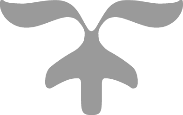 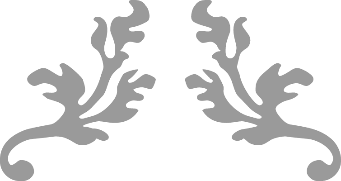 